      КАРАР                                                                         ПОСТАНОВЛЕНИЕ   30 май  2016 й ыл                            № 22                         30 мая  2016 года          Об утверждении Порядка представления муниципальными служащими Администрации сельского поселения Кшлау-Елгинский сельсовет муниципального района Аскинский район Республики Башкортостан, сведений о своих расходах, а также о расходах своих супруги (супруга) и несовершеннолетних детейВ соответствии с Федеральными законами от 2 марта 2007 года 
№ 25-ФЗ (в редакции от 30.03.2015 г.) «О муниципальной службе в Республике Башкортостан», от 3 декабря 2012 года № 230-ФЗ «О контроле за соответствием расходов лиц, замещающих государственные должности, и иных лиц их доходам», от 3 декабря 2012 года № 231-ФЗ «О внесении изменений в отдельные законодательные акты Российской Федерации в связи с принятием Федерального закона «О контроле за соответствием расходов лиц, замещающих государственные должности, и иных лиц их доходам», Указом Президента Республики Башкортостан от 17 мая 2013 года № УП-131 (в редакции от 25.04.2015 г.) «О мерах по реализации отдельных положений Федеральных законов «О противодействии коррупции» и «О контроле за соответствием расходов лиц, замещающих государственные должности, и иных лиц их доходам» и на основании Закона Республики от 16 июля 2007 года № 453-з (в редакции от 30.03.2015 г.) «О муниципальной службе в Республике Башкортостан»ПОСТАНОВЛЯЕТ:1. Утвердить Порядок представления муниципальными служащими Администрации сельского поселения Кшлау-Елгинский сельсовет муниципального района Аскинский район Республики Башкортостан сведений о своих расходах, а также о расходах своих супруги (супруга) и несовершеннолетних детей согласно приложению.       2. Управляющему делами  Администрации  Ахуновой Г.Ф. ознакомить муниципальных служащих с данным постановлением.      3. Опубликовать данное постановление на официальном сайте сельского поселения Кшлау-Елгинский сельсовет муниципального района Аскинский район Республики Башкортостан в сети Интернет.      4. Контроль за исполнением постановления оставляю за собой.Глава сельского поселения                                                     Ф.В.СафинПорядок представления муниципальными служащими Администрации сельского поселения Кшлау-Елгинский сельсовет муниципального района Аскинский район Республики Башкортостан сведений о своих расходах, а также о расходах своих супруги (супруга) и несовершеннолетних детей1. Настоящий Порядок в целях противодействия коррупции устанавливает правовые и организационные основы осуществления контроля за соответствием расходов муниципального служащего Администрации сельского поселения Кшлау-Елгинский сельсовет муниципального района Аскинский район , расходов его супруги (супруга) и несовершеннолетних детей общему доходу данного лица и его супруги (супруга) за три последних года, предшествующих совершению сделки (далее - контроль за расходами), определяет категории лиц, в отношении которых осуществляется контроль за расходами, порядок осуществления контроля за расходами и механизм обращения в доход Российской Федерации имущества, в отношении которого не представлено сведений, подтверждающих его приобретение на законные доходы.2. Настоящий Порядок определяет порядок представления и устанавливает контроль за расходами лиц, замещающих (занимающих): муниципальные должности на постоянной основе, должности муниципальной службы Администрации сельского поселения Кшлау-Елгинский сельсовет муниципального района Аскинский район (далее – муниципальные служащие); супруга (супругов) и несовершеннолетних детей указанных лиц (далее – Порядок).3. Муниципальные служащие, замещающие (занимающие) должности, включенные в перечень, утвержденный нормативным правовым актом Администрации сельского поселения Кшлау-Елгинский сельсовет муниципального района Аскинский район Республики Башкортостан, обязаны представлять сведения о своих расходах, а также о расходах своих супруги (супруга) и несовершеннолетних детей в случаях и порядке, которые установлены Федеральным законом от 3 декабря 2012 года № 230-ФЗ «О контроле за соответствием расходов лиц, замещающих государственные должности, и иных лиц их доходам», иными нормативными правовыми актами Российской Федерации.4. Муниципальный служащий ежегодно, не позднее 30 апреля года, следующего за отчётным, представляет сведения о расходах муниципального служащего, а также его супруги (супруга) по каждой сделке по приобретению земельного участка, другого объекта недвижимости, транспортного средства, ценных бумаг, акций (долей участия, паев в уставных (складочных) капиталах организаций) и об источниках получения средств, за счет которых совершена указанная сделка.Сведения представляются муниципальным служащим в случаях, если сумма сделки превышает общий доход данного муниципального служащего и его супруги (супруга) за три последних года, предшествующих совершению сделки.5. Сведения о расходах отражаются в соответствующем разделе справки о доходах, расходах, об имуществе и обязательствах имущественного характера, форма которой утверждена Указом Президента Российской Федерации от 23 июня 2014 года № 460 «Об утверждении формы справки о доходах, расходах, об имуществе и обязательствах имущественного характера и внесении изменений в некоторые акты Президента Российской Федерации».6. Сведения о расходах представляются в  Администрацию сельского поселения Кшлау-Елгинский сельсовет.Сведения о расходах могут быть заполнены и предоставлены как в печатном, так и в рукописном виде. В случае если справка представляется в печатном виде, каждая ее страница заверяется подписью лица, представившего справку.7. В случае если муниципальный служащий обнаружил, что в представленных им сведениях о расходах не отражены или не полностью отражены какие-либо сведения либо имеются ошибки, он вправе представить уточнённые сведения.Муниципальный служащий может представить уточненные сведения в течение месяца после окончания срока, указанного в пункте 4 настоящего Порядка.8. Муниципальный служащий вправе подать заявление о невозможности по объективным причинам представить сведения о расходах супруги (супруга) и несовершеннолетних детей.Заявление о невозможности по объективным причинам представить сведения о расходах супруги (супруга) и несовершеннолетних детей рассматривается на заседании соответствующей комиссии по соблюдению требований к служебному поведению муниципальных служащих и урегулированию конфликта интересов в порядке, предусмотренном распоряжением Администрации сельского поселения Кшлау-Елгинский сельсовет муниципального района Аскинский район Республики Башкортостан.9. Должностные лица, ответственные за профилактику коррупционных и иных правонарушений, обязаны:1) осуществлять анализ поступающих в соответствии Федеральным законом от 3 декабря 2012 года № 203-ФЗ «О контроле за соответствием расходов лиц, замещающих государственные должности, и иных лиц их доходам», Федеральным законом от 25 декабря 2008 года № 273-ФЗ «О противодействии коррупции» сведений о доходах, расходах, об имуществе и обязательствах имущественного характера муниципального служащего, его супруги и несовершеннолетних детей;2) принимать сведения, предоставленные муниципальным служащим.10. Проверка достоверности и полноты сведений о доходах, расходах, об имуществе и обязательствах имущественного характера, представляемых муниципальными служащими, замещающими должности муниципальной службы, включенные в соответствующий перечень, соблюдения муниципальными служащими ограничений и запретов, требований о предотвращении или об урегулировании конфликта интересов, исполнения ими обязанностей, установленных Федеральным законом от 25 декабря 2008 года № 273-ФЗ «О противодействии коррупции» и другими нормативными актами Российской Федерации и Республики Башкортостан, осуществляется в порядке, определенном Законом Республики Башкортостан от 16 июля 2007 года № 453-з «О муниципальной службе в Республике Башкортостан».11. Контроль за соответствием расходов муниципального служащего, его супруги (супруга) и несовершеннолетних детей их доходам осуществляется в порядке, предусмотренном Федеральным законом 
от 25 декабря 2008 года № 273-ФЗ «О противодействии коррупции» и Федеральным законом от 3 декабря 2012 года № 203-ФЗ «О контроле за соответствием расходов лиц, замещающих государственные должности, и иных лиц их доходам», нормативными правовыми актами Президента Российской Федерации, законами и иными нормативными правовыми актами Республики Башкортостан.12. Представленные в соответствии с настоящим Порядком сведения об источниках получения средств, за счет которых совершены сделки (совершена сделка) по приобретению земельного участка, другого объекта недвижимости, транспортного средства, ценных бумаг, акций (долей участия, паев в уставных (складочных капиталах организаций, если общая сумма таких сделок превышает общий доход муниципального служащего и его супруги (супруга) за три последних года, предшествующих отчетному периоду, размещаются в информационно-телекоммуникационной сети Интернет на официальном сайте  сельского поселения Кшлау-Елгинский сельсовет муниципального района Аскинский район Республики Башкортостан и предоставляются для опубликования средствам массовой информации в порядке, определяемом Законом Республики Башкортостан от 16 июля 2007 года № 453-з «О муниципальной службе в Республике Башкортостан» и нормативным правовым актом Администрации сельского поселения Кшлау-Елгинский сельсовет муниципального района Аскинский район Республики Башкортостан с соблюдением законодательства Российской Федерации  о государственной тайне и о защите персональных данных.13. Муниципальные служащие, в должностные обязанности которых входит работа со сведениями о расходах, виновные в их разглашении или использовании в целях, не предусмотренных законодательством Российской Федерации, несут ответственность в соответствии с законодательством Российской Федерации.14. Сведения о расходах, представленные в соответствии с настоящим Порядком, и информация о результатах проверки достоверности и полноты этих сведений приобщаются к личному делу муниципального служащего.15. Непредставление муниципальным служащим сведений о своих расходах, а также расходах своих супруги (супруга) и несовершеннолетних детей в случае, если представление таких сведений обязательно, либо представление заведомо недостоверных или неполных сведений является правонарушением, влекущим увольнение муниципального служащего с муниципальной службы.БАШКОРТОСТАН РЕСПУБЛИКАҺЫАСКЫН  РАЙОНЫ   МУНИЦИПАЛЬ РАЙОНЫНЫҢ 	КЫШЛАУЙЫЛГА  АУЫЛ  СОВЕТЫ	 АУЫЛ  БИЛӘМӘҺЕ ХӘКИМИӘТЕ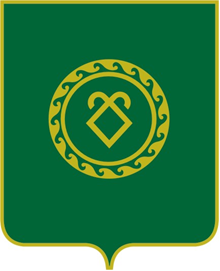 АДМИНИСТРАЦИЯ  СЕЛЬСКОГО ПОСЕЛЕНИЯ  КШЛАУ-ЕЛГИНСКИЙ СЕЛЬСОВЕТ МУНИЦИПАЛЬНОГО РАЙОНА  АСКИНСКИЙ РАЙОН РЕСПУБЛИКИ БАШКОРТОСТАН        ПриложениеУТВЕРЖДЕНОпостановлением Администрации сельского поселения Кшлау-Елгинский сельсовет муниципального района Аскинский район Республики Башкортостанот «30» мая  2016 г. № 22